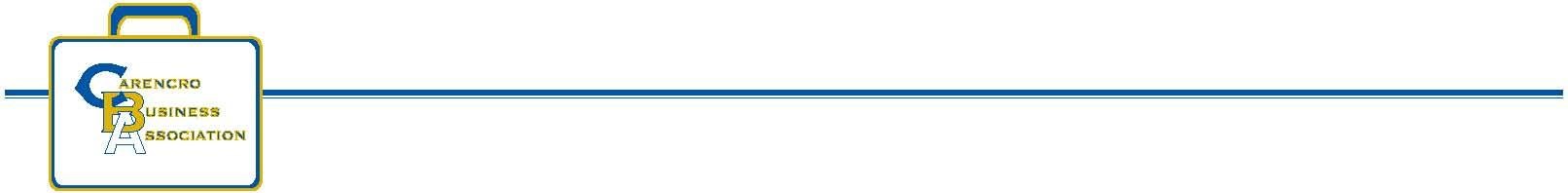 CARENCRO COUNTRY CHRISTMAS SATURDAY, DECEMBER 4, 20219:00 AM to 3:00 PM ARTS & CRAFTS, FOOD, CHOIRS & ENTERTAINMENT CARENCRO COMMUNITY CENTER (5115 N. UNIVERSITY AVE., CARENCRO) 9/21/21 we are not sure at this time what Covid restrictions will apply.BUSINESS AND HOUSE DECORATING CONTEST Contact Iva Clavelle 337-896-6946 or 337-233-4550 Booth Rental and Entertainment Registration To rent booth space or entertainment, please complete the following information and return to:  Margaret Rozas, 530 Kidder Rd,  Carencro, LA, 70520: Name of Participant:  _____________________________________________________________________________________________________________ Mailing Address: ___________________________________________________________________________________________________________ Telephone: Home ______________________ Work _________________________Mobile __________________________________ Email Address_____________________________________________________________________________________________________ Booth Rental Fee: $20                            Please make check payable to Carencro Country Christmas  Fees will not be refunded and if weather is bad booth size will be readjusted to accommodate vendorsBooths are rented on a first come, first served basis.  Outside booths are available. Vendors must vacate building by 4p.m. Participants must provide their own table(s) with coverings.  No taping allowed on floors, walls, etc.Back drops, signs must be free standing. All your trash needs to be placed in large trash bin behind the center or taken home (not in rolling trash cans)Please indicate if you will be using a large back drop, or tent (outside or inside booths):__________________________________ (PLEASE LIST THE TYPE OF ITEMS FOR SALE & SPECIFY IF HANDMADE OR PURCHASED ITEMS.) DESCRIPTION OF BOOTH/ ENTERTAINMENT_____________________________________________________________________________HANDMADE   _____________PURCHASED  YOU MUST PROVIDE YOUR OWN POWER SOURCE; GENERATORS WILL BE ALLOWED OUTSIDE ONLY. Any inside decorations will have to be powered by batteries; electrical outlets will not be available. Food Booths: Rental space will be accepted by 1st registered for type of food served, such as gumbo, jambalaya, etc. Arts & Crafts Booth Rental: Handmade items are acceptable; purchased items for resale are allowed for only those businesses whose     normal operations are within the Carencro area. SIGNATURE: ____________________________________________________________________________ DOOR PRIZES ARE ENCOURAGED TO BE PRESENTED AT THE END OF THE DAY.  REGISTRATION IS    HELD AT EACH BOOTH AND YOUR PRIZE WINNER(S) IS (ARE) DRAWN FROM YOUR REGISTRATION SLIPS. Please indicate if you will participate in door prize drawing(s): Yes______No ______      General Info: Margaret Rozas: wk. 337-896-6686  cell 280-9570 email:carencrocountrychristmas@gmail.com Business/Home Decorations Contest:	Iva Clavelle    337-896-6946 or 337-233-4550                   PLEASE HELP PROMOTE/ADVERTISE THE CARENCRO COUNTRY CHRISTMAS                                                                     TO MAKE IT A GREAT FAMILY CHRISTMAS TRADITION!